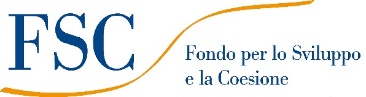 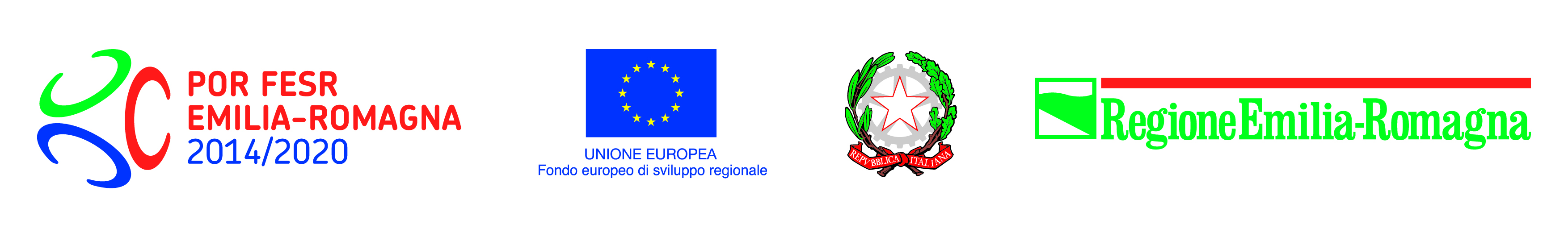 Azione 1.2.1. Azioni di sistema per il sostegno alla partecipazione degli attori dei territori a piattaforme di concertazione e reti nazionali di specializzazione tecnologica come i CTN e a progetti finanziati con altri programmi europei per la ricerca e l'innovazioneAsse 1 - Azione 1.2.1. Avviso per la concessione di finanziamenti alle Associazioni nell’ambito dei Big Data(DGR n. 750/2019)Progetto CUP_____________□ Relazione intermedia sullo stato di avanzamento del piano di attività (SAL)                              dal_______________________ al____________________La Relazione deve consentire di verificare lo stato di avanzamento del piano di attività rispetto a quanto previsto. Deve altresì consentire di riferire con evidenza le spese rendicontate alle attività realizzate.La relazione va presentata al termine di ciascuna annualità di realizzazione del progetto e ad ogni scadenza di rendicontazione. Obiettivi strategici raggiuntiDescrivere:Gli obiettivi raggiunti nel periodo indicato le motivazioni degli eventuali scostamenti tra i risultati previsti nel periodo e quelli effettivamente realizzati (max __2000 caratteri) GestioneDescrivere: 2.1 Strumenti di gestione, comunicazione e di collaborazione interna. 2.2 Modalità operative dell’Associazione e delle Value Chain. (max 4.000_____caratteri) Promozione Descrivere: 3.1 Comunicazione e diffusione.3.2 Azioni per l’adesione all’Associazione di nuovi soci (max 4.000_____caratteri) Azioni specificheDescrivere: 4.1 Potenziamento della capacità del sistema dell’innovazione di sviluppare una progettualità strategica di elevato impatto regionale. 4.2 Realizzazione sinergie ed attivazione reti e collegamenti coordinati e stabili con altre aggregazioni pubblico-private a livello nazionale ed europeo. 4.3 Analisi delle specifiche esigenze di formazione delle imprese e supporto alla nascita di iniziative nell’ambito dell’Alta Formazione.4.4. Partecipazione del sistema regionale della ricerca e dell’innovazione ai programmi europei e alle reti internazionali della ricerca e dell’innovazione.4.5. Supporto allo sviluppo di nuove infrastrutture di ricerca di interesse generale per il territorio dell’Emilia-Romagna.4.6. Altre azioni previste. (max 8.000___caratteri) CronoprogrammaAggiornamento del Piano dei Costi secondo il seguente schema (gli importi devono essere espressi in euro). La ripartizione per anno di esercizio è necessaria per esigenze di bilancio regionale). Riepilogo giustificativiPersonale Elencare il personale impegnato sul progetto, descrivendo sinteticamente l’attività svolta da ciascuna persona il cui costo è portato a rendiconto. Indicare per ciascuna persona il numero di ore lavorate sul progetto nel periodo di riferimento. Data________________________						Firma____________________________Titolo progettoRagione sociale dell’AssociazioneAutore della relazionetelefonoemailObiettivi strategici  raggiuntiEventuali scostamenti ed azioni correttiveAttività realizzateRisultati conseguiti ed eventuali scostamenti rispetto ai risultati attesiAttività realizzateRisultati conseguiti ed eventuali scostamenti rispetto ai risultati attesiAttività realizzateRisultati conseguiti ed eventuali scostamenti rispetto ai risultati attesi201920202021TotaleCosto del coordinatore operativoAltri costi di personale per funzioni di coordinamento e promozione dell’AssociazioneCosti per la comunicazione e la promozione dell’AssociazioneSpese notarili per l’atto costitutivo e per il riconoscimento della personalità giuridica dell’associazione, bolli esclusiSpese generali (nella misura forfettaria del 25% delle voci a+b+c+d)     Totale costiFornitoreTipologiaNumeroDataImportoImporto richiestoCognome e nomeData assunzione       o inizio incaricoMansione/ruoloNumero diorelavoratesul progetto(max 250 caratteri per persona)